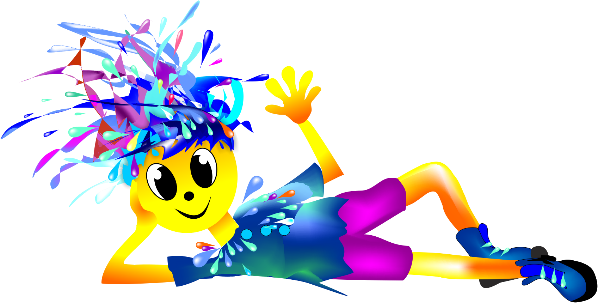 Mateřská škola Pramínek, Dřevohostice, příspěvková organizaceoznamuje, že dne 15. května 2023 od 13.30 hod do 16.30 hod. proběhne prezenční formou v budově MŠzápis dětí do mateřské školytiskopisy přihlášek a veškeré informace k zápisu najdete na webových stránkách mateřské školy www.skolka-praminek.cz v sekci Zápis-přihláška:https://www.skolka-praminek.cz/inpage/akce-srudent/Zápis proběhne za přítomnosti zákonných zástupců (zákonného zástupce) a dítěte, které je účastníkem jednání.  Pokud se z vážných důvodů nemůžete účastnit zápisu dítěte osobně, volejte na telefon ředitelky MŠ (720 974 650).K zápisu k předškolnímu vzdělávání dne 15. května 2023 mohou podat přihlášku i cizinci s vízem za účelem strpění pobytu na území ČR a kterým byla poskytnuta dočasná ochrana v souvislosti s válkou na Ukrajině                    Podrobné informace naleznete na webových stránkách školky. Nebo můžete kontaktovat ředitelku MŠ telefonicky. Přihlášky v tištěné verzi lze vyzvednout v mateřské škole v Dřevohosticích v době provozních hodin (6.00 – 16.00 hodin) u kterékoliv učitelky. Přihlášky v elektronické verzi jsou ke stažení na webových stránkách mateřské školy.V případě nejasností volejte na telefonní číslo ředitelky: 720 974 650Ilona Zapletálková, ředitelka